Správa zariadení sociálnych služieb, Janského 7, 949 01 Nitra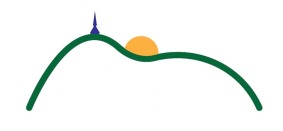  Verejný obstarávateľ:                       Správa zariadení sociálnych služieb Verejné obstarávanie s názvom:    „Nákup potravín pre SZSS v Nitre“- hrubý tovar Nadlimitná zákazkaZákazka vyhlásená  zverejnením oznámenia o vyhlásení verejného obstarávania vo vestníku verejného obstarávania :  3260 - MST Vestník č. 20/2023 - 27.01.2023   a č. 2023/S 019-051615 vestníka EU ZÁPISNICA Z VYHODNOTENIA SPLNENIA PODMIENOK ÚČASTI A VYHODNOTENIA PONÚK.Komisia na  vyhodnotenie splnenia podmienok účasti a vyhodnotení ponúk pracovala v zložení: Predseda: Ing. Zuzana FeješováČlenovia komisie s právom vyhodnocovať ponuky: Mgr.V.WeedonIng. G.Levickábez práva vyhodnocovať:  Mária Blisková                            Komisia na vyhodnotenie „ splnenia podmienok účasti“ a „vyhodnotenie ponúk“  pristúpila k vyhodnocovaniu ponúk predložených v predmetnom verejnom obstarávaní  v súlade so zákonom č. 343/2015 Z. z. o verejnom obstarávaní a o zmene a doplnení niektorých zákonov v znení neskorších predpisov (ďalej len „ZVO“). 1.Vyhodnotenie splnenia  v zmysle § 66 ods. 7 ZVO vyhodnotila ponuky na základe kritérií na vyhodnotenie ponúk uvedených v súťažných podkladoch a oznámení o vyhlásení zákazky. Uchádzač Comida s.r.o., Nitra  predložil vo svojej ponuke celkovú cenu s DPH za predmet zákazky vo výške 105 683,978,-€ s DPH čo bola najnižšia predložená celková cena z predložených cenových ponúk uchádzačov.  Dňa 7.3. 2023 Komisia na otváranie a vyhodnotenie ponúk  požiadala uchádzača Comida s.r.o., Nitra  v zmysle §53 ods.2  Zákona o verejnom obstarávaní o vysvetlenie jednotkových  cien v týchto položkách (ceny sa javia mimoriadne nízke): Zároveň bol uchádzač požiadaný o vysvetlenie neúmerného nárastu jednotkovej ceny bez DPH na položke č. 27 - Sóda bikarbóna ( priemerná súčasná hodnota 2,10 € bez DPH /kg v porovnaní s ponúkanou cenou - 20,88 € bez DPH/kg).Uvedené mal uchádzač doručiť prostredníctvom systému Josephine.proebiz.com - komunikácia  v termíne: do 10.3.2023 do 8:00 hod.SEČ.Uchádzač doručil prostredníctvom systému Josephine.proebiz.com vysvetlenie dňa 9.3.2023.Vysvetlenie tvorí prílohu č.1 tejto zápisnice Verejný obstarávateľ vysvetlenie uchádzača Comida s.r.o., Nitra    p r i j a l Následne verejný obstarávateľ  požiadal uchádzača Comida  poslať  upravenú prílohu (opraviť matematické chyby aj správne uviesť  ks,kg...) v termíne do 15.3.2023 do 8:00 hod. Uchádzač doručil prostredníctvom systému Josephine.proebiz.com upravenú prílohu-opravené matematické chyby.Opravená príloha je súčasťou zápisnice.Správna cena: 106 148,28 €Predbežné poradie ponúk vychádzajúce z predbežného vyhodnotenia ponúk na základe kritéria na vyhodnotenie – najnižšia cena: 1. Comida  s.r.o., Pekná 12, Nitra                                                      1. miesto         106 148,28  -€ s DPH2.Inmedia spol. s r.o., Nám.SNP 11,  Zvolen                                   2. miesto          107 981,69 -€ s DPH3.Novocasing, s.r.o., Murgašova 3, Nitra                                            3.miesto           126   666,07,-€ s DPH                  Na základe kritérií na vyhodnotenie ponúk sa predbežne na prvom mieste v poradí umiestnila ponuka uchádzača :Comida  s.r.o., Pekná 12, Nitra                                                      1. miesto         106 148,28  -€ s DPH2. Vyhodnotenie ponúk z pohľadu požiadaviek na predmet zákazky : Komisia skontrolovala ponuku uchádzača a zistila: že ponuka spĺňa požiadavky na predmet zákazky, ponúknutá cena je primeraná cenám na relevantnom trhu podpísaná rámcová dohoda je v súlade so záväznou verziou zmluvy zverejnenou verejným obstarávateľomKomisia  po overení splnenia požiadaviek na predmet zákazky zhodnotila, že ponuka uchádzača Comida s.r.o., Nitra bola vypracovaná v súlade s pokynmi uvedenými v  súťažných podkladoch a v oznámení o vyhlásení VO . 3. Vyhodnotenie splnenia podmienok účasti : Pri uchádzačovi Comida s.r.o., Nitra   následne komisia vyhodnocovala splnenie podmienok účasti :Na základe vyhodnocovania/posudzovania splnenia podmienok účasti predložených ponúk doručených v postupe zadávania zákazky, bolo zistené z predložených dokladov , že uchádzač  splnil požadované podmienky účasti.Komisia na základe vyhodnotenia splnenia podmienok účasti podľa § 40 ZVO konštatuje, že uchádzač Comida s.r.o., Nitra  ktorý sa umiestnil na prvom mieste v poradí, splnil všetky požadované podmienky účasti: Uchádzač Comida s.r.o. preukázal splnenie podmienok účasti :  zápisom do zoznamu hospodárskych subjektov v súlade so zákonom o verejnom obstarávaní. Podmienky 	účasti 	vo 	verejnom 	obstarávaní, 	týkajúce sa finančného  alebo  ekonomického  postavenia     - nepožadujú sa                  Podmienky účasti vo verejnom obstarávaní, týkajúce sa technickej alebo odbornej  spôsobilosti    - nepožadujú sa.    Komisia na základe svojej činnosti odporúča verejnému obstarávateľovi prijať výsledok vyhodnotenia verejnej súťaže  a zároveň odporúča verejnému obstarávateľovi prijať ponuku úspešného uchádzača , zároveň odporúča neprijať ostatné ponuky, ktoré boli vyššie ako celková cena vrátane DPH úspešného uchádzača.4. Záver Komisia konštatuje, že vyhodnocovanie ponúk a splnenia podmienok účasti v rámci verejného obstarávania s názvom :    „Nákup potravín pre SZSS v Nitre- hrubý tovar“prebehlo v súlade so ZVO a podmienkami uvedenými v  súťažných podkladoch a oznámení o vyhlásení VO. Všetci členovia komisie prehlásili neexistenciu konfliktu záujmov voči daným uchádzačom a mlčanlivosť o informáciách uvedených v ponukách. Komisia na základe svojej činnosti odporúča verejnému obstarávateľovi prijať výsledok vyhodnotenia verejnej súťaže pre danú časť a zároveň odporúča verejnému obstarávateľovi prijať ponuku úspešného uchádzača . Členovia komisie na vyhodnotenie ponúk vyhlasujú, že táto zápisnica z vyhodnotenia zodpovedá skutočnosti, čo potvrdzujú svojim podpisom. Dôvody, pre ktoré člen komisie odmietol podpísať zápisnicu alebo podpísal zápisnicu  s výhradou:  - 	členovia komisie podpísali zápisnicu bez výhrad. Súlad obsahu zápisnice so skutočnosťou potvrdzujú svojimi podpismi: s právom vyhodnocovať: 	predseda: Ing. Zuzana Feješová	          Členovia:                             Ing.G.Levická                                            Mgr. V. Weedon bez práva vyhodnocovať:   Mária Blisková                      Zapísala:M .BliskováBujón                                                                    